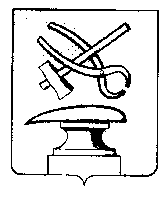 Российская ФедерацияПензенская областьСОБРАНИЕ ПРЕДСТАВИТЕЛЕЙ  ГОРОДА КУЗНЕЦКА                                                                  РЕШЕНИЕО внесении изменений в решение Собрания представителей города Кузнецка от 30.06.2016 № 54-26/6 «Об утверждении Положения об организации работы официального сайта Собрания представителей города Кузнецка»Принято Собранием представителей города Кузнецка 29 марта 2018 года          В соответствии с Федеральным законом от 09.02.2009 № 8-ФЗ «Об обеспечении доступа к информации о деятельности государственных органов и органов местного самоуправления», в целях обеспечения доступности информации о деятельности Собрания представителей города Кузнецка, руководствуясь ст. 21 Устава города Кузнецка Пензенской области,Собрание представителей города Кузнецка решило:1. Внести в решение Собрания представителей города Кузнецка от 30.06.2016 № 54-26/6 «Об утверждении Положения об организации работы официального сайта Собрания представителей города Кузнецка» (далее – решение) следующие изменения:1) пункт 4 решения изложить в новой редакции: «4. Контроль за исполнением настоящего решения возложить на заместителя председателя Собрания представителей города Кузнецка Тарасова А.В.»2) исключить из Приложения к Положению об организации работы официального сайта Собрания  представителей города Кузнецка «Разделы официального сайта Собрания представителей города Кузнецка и ответственные за их ведение» следующие разделы (подразделы): 2. Настоящее решение подлежит официальному опубликованию.3. Настоящее решение вступает в силу на следующий день после официального опубликования. 4. Контроль за исполнением настоящего решения возложить на заместителя председателя Собрания представителей города Кузнецка Тарасова А.В.Глава  города Кузнецка                                                                              В.А. Назаров29.03.2018 № 18-56/67Скайп-приемнаяАппарат Собрания представителей города Кузнецка (куратор сайта)Техническое сопровождение функционирования вкладки.Сбор, обработка, подготовка и размещение информацииИнформация, необходимая для обращения к Главе города Кузнецка посредством «Скайп».Поддержива-ется в актуальном состоянии.13Звонок депутатамАппарат Собрания представителей города Кузнецка (куратор сайта)Техническое сопровождение функционирования вкладки.Сбор, обработка, подготовка и размещение информацииИнформация, необходимая для обращения к депутату Собрания представителей города Кузнецка посредством «Скайп».График приема депутатов Собрания представителей города Кузнецка посредством «Скайп».Поддержива-ется в актуальном состоянии.